SE CONVOCAPROCESO DE SELECCIÓN DE ALUMNOS BENEFICIARIOS DE BECA DE MOVILIDAD ERASMUS+ DE FORMACIÓN PROFESIONAL (GRADO MEDIO) PARA PRÁCTICAS DE FORMACIÓN EN CENTROS DE TRABAJO EN PAISES EUROPEOSPodrán solicitar dicha Beca los alumnos matriculados en 2º curso de los Ciclos Formativos de Grado Medio de Gestión Administrativa y quieran realizar el módulo de Formación en Centros de Trabajo en un país de la Unión Europea.Para ello deberán entregar la solicitud de participación en Secretaría hasta el 31 de octubre de 2022  junto con la documentación que se crea conveniente, según los criterios de selección. El modelo de solicitud se podrá retirar en Conserjería del edificio de Ciclos Formativos.Para la selección de los candidatos se tendrán en cuenta los siguientes criterios:Expediente académico. La nota media del curso anterior así como el visto bueno del departamento, en el segundo curso, para optar a dicha becaResultados obtenidos en primer curso para los alumnos de 2º (Máximo 40 puntos, 40%). La nota de este apartado será obtenida de oficio, no necesita aportarla el alumno.Conocimiento de idiomas. (Máximo 30puntos, 30%, B2=30p, B1=20p, A2=10p, A1=5p). Se  aportara certificado oficial para su valoración.Entrevista personal en inglés a todos los participantes para valorar su nivel de expresión y madurez, e intereses para acceder a la beca Erasmus+ . Se valorará hasta 20 puntosExperiencia profesional. (Máximo 10 puntos. 0,5 puntos por mes trabajado).Una vez finalizado el plazo de presentación de solicitudes, se realizará la selección por un comité que estará compuesto por:Director.Jefe de departamento de Inglés.Coordinador del Programa Erasmus+ de Formación Profesional.Cualquier incidencia no recogida en la presente convocatoria la resolverá el Comité de Selección.Los resultados de la selección se publicarán en el tablón de anuncios del Centro antes del 15 de noviembre de 2022.Málaga a 27 DE SEPTIEMBRE de 2022SOLICITUD ERASMUS+ FORMACIÓN PROFESIONAL DE GRADO MEDIO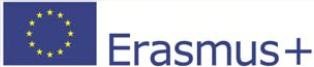 SOLICITUD DE PARTICIPACIÓN EN LA CONVOCATORIA DE BECAS ERASMUS+ FORMACIÓN PROFESIONAL DE GRADO MEDIO PARA LA REALIZACIÓN DE LA FORMACIÓN EN CENTROS DE TRABAJO EN LA UNIÓN EUROPEA.NOMBRE…………………………………………………………………………………………… DIRECCIÓN………………………………………………………………………………………… LOCALIDAD…………………………………COD POSTAL……………………………………. TELEFONO……………………………………CICLO FORMATIVO……………………………………………………………………………….DOCUMENTOS APORTADOS:……………………………………………………………………………………………………………………………………………………………………………………………………………………………………………………………………………………………………………………………………………………………………………………………………………………………………………………………………………………………………………………………………………………Solicita participar en el proceso de selección para obtener una beca Erasmus+ de FORMACIÓN PROFESIONAL DE GRADO MEDIOMálaga,  a	de	2022.Fdo: 